SANTUARIOS MARIANOS DE LISBOA A PARÍS - 2023 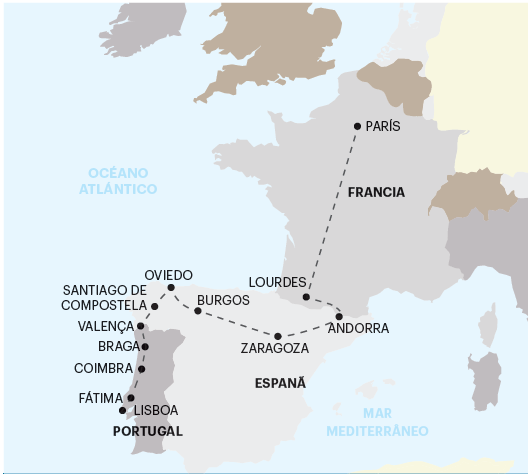 13 días de viajeSALIDAS:2023:Mayo: 3 y 31 Junio: 28Agosto: 23Septiembre: 20 Octubre: 18**importante: Fechas, itinerarios y precios pueden cambiar sin aviso previo.Para información actualizada, por favor consultar a www.americas-abreu.com ITINERARIODÍA 1 - LLEGADA A LISBOALlegada al aeropuerto de Lisboa. Recepción y traslado al hotel (la mayoría de los hoteles en Europa solo aceptan la entrada después de las 2 pm). Tiempo libre y hospedaje. A las 7 pm, encuentro de bienvenida en el hotel con su guía Abreu.DÍA 2 - LISBOAPor la mañana visita de la ciudad, incluyendo el barrio histórico de Belem, donde se encuentran la Torre de Belem, el Monumento a los Descubrimientos, el Monasterio de los Jerónimos y la famosa Fábrica de los Pasteles de Belem. Tarde y noche libres para actividades personales, o para participar en nuestros tours opcionales. 3º DIA – LISBOA > SANTARÉM > NAZARÉ > FÁTIMASalida hacia la ciudad de Santarém y visita a la Iglesia del Santísimo Milagro, donde se celebra uno de los milagros eucarísticos más reconocidos en el mundo. Continuación hacia Nazaré, famoso pueblo de pescadores donde tuvo lugar el Milagro de Nuestra Sra. De La Nazaré. Tiempo libre para almorzar. Por la tarde, llegada a Fátima y visita del Santuario y de las casas de nacimiento de Lucia, Francisco y Jacinta. Tiempo libre y posibilidad de participar o asistir a la Procesión de Velas.4º DIA – FÁTIMA > BRAGA > VALENÇA > SANTIAGO DE COMPOSTELAViaje hacia el norte de Portugal. Llegada a Braga y ascenso al Santuario del Bom Jesus de Braga en el famoso teleférico impulsado por agua. Breve paseo por el centro histórico y tiempo libre para almorzar. Parada en Valença. Entrada a Galicia (España) y llegada a Santiago de Compostela. Hospedaje.5º DIA – SANTIAGO DE COMPOSTELA > OVIEDOPor la mañana, visita guiada al centro histórico de Santiago de Compostela donde destacamos la Catedral (entrada). Tiempo libre. Continuación hacia Oviedo, la antigua capital del Reino de Asturias. Alojamiento.6º DIA – OVIEDO > COVADONGA > CANGAS DE ONIS > BURGOSSalida hacia el Parque Nacional de los Picos de Europa, uno de los más bellos de España. Visita del Santuario de Nuestra Señora de Covadonga, dedicado a la aparición de la Virgen en la Batalla de Covadonga en 711. Continuación hacia Cangas de Onis y almuerzo libre.  Llegada a Burgos, famosa por su Catedral, declarada Patrimonio de la Humanidad. Breve paseo por el centro histórico. Hospedaje.7º DIA – BURGOS > ZARAGOZA > ANDORRASalida hacia Zaragoza, antigua capital del poderoso reino de Aragón. Tiempo libre para almorzar y visitar la famosa Basílica de la Virgen del Pilar. Continuación hacia el Principado de Andorra, uno de los países más pequeños del mundo. Alojamiento.8º DIA – ANDORRA > SANTUARIO DE MERITXELL > LOURDESMañana libre para pasear, comprar y almorzar. Continuación para visita a la Basílica-Santuario de Meritxell, el templo religioso más importante de Andorra. Entrada en Francia a lo largo de hermosos paisajes montañosos y llegada a Lourdes, famoso santuario mariano ubicado en la base de los Pirineos franceses. Posibilidad de asistir y participar en la Procesión de Velas.9º DIA – LOURDES Día totalmente libre a su disposición para visitar el Santuario de Nuestra Sra. De Lourdes y para actividades de preferencia personal.10º DIA – LOURDES > PARISDesayuno en el hotel y traslado a la estación de tren. Embarque y viaje en el TGV con destino a París. Llegada y traslado al hotel. Alojamiento y tiempo libre.11º DIA – PARISPor la mañana, visita panorámica de París: los Grandes Bulevares, la Plaza de la Concordia, los Campos Elíseos, el Arco del Triunfo, la Ópera, la Madeleine, la Torre Eiffel y los Jardines de Luxemburgo. Visita de la Capilla de La Medalla Milagrosa, importante lugar de oración y peregrinación. Tarde y noche libres. Consulte los tours opcionales del día.12º DIA – PARISDía completamente libre a su disposición para descubrir París. Pida consejos a su guía y consulte los tours opcionales del día.13º DIA – SALIDA DESDE PARISLos servicios del hotel terminan con el desayuno (la habitación puede permanecer ocupada hasta las 10 o las 12 de la mañana, según las reglas de cada hotel). Tiempo libre hasta el traslado al aeropuerto. Feliz viaje de regreso.SERVICIOS INCLUÍDOS:12 Desayunos;Circuito en autobús de turismo;Traslados de llegada y salida (los traslados solo se incluyen si recibimos información de vuelo con más de 15 días de anticipación);Estancia en habitaciones dobles en los hoteles mencionados;Tasas hoteleras y de servicios;Servicio de maleteros en la salida de los hoteles (1 maleta por persona);Acompañamiento en todo el circuito por un guía bilingüe Abreu (español y portugués);Visitas de ciudad (incluidas) con guía local: Lisboa, Santiago de Compostela y París;Otras Ciudades y Locaciones comentadas por nuestro Guia: Santarém, Nazaré, Fátima, Braga, Valença, Oviedo, Covadonga, Cangas de Onis, Burgos, Zaragoza, Andorra, Santuário de Meritxell y Lourdes;Entradas a museos y monumentos según el itinerario:  Iglesia del Santissimo Milagro, Santuario de Fátima y Casas de Nacimento de Lucia, Francisco y Jacinta; Santuario de Bom Jesus, Catedral de Santiago de Compostela, Santuário de N. Sra. de Covadonga, Basilica de La Virgem del Pilar, Basilica-Santuário de Meritxell, Santuario de N. Sra. de Lourdes y Capilla de N. Sra. de La Medalla Milagrosa;Subida al santuario de Bom Jesus en Braga en el teleférico accionado por agua;Viaje en tren TGV entre Lourdes y París;Auriculares para mayor comodidad durante las visitas.Servicios excluidos:Todos aquellos servicios que no se encuentren debidamente especificados en los “SERVICIOS INCLUIDOS”. TABLA DE PRECIOS:Precios por persona en USD - PARTE TERRESTRE: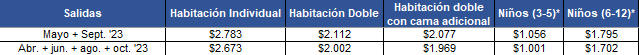 NUESTROS HOTELES PREVISTOS O SIMILARES:LISBOAVip Executive Art’s Hotel ★★★★FÁTIMAHotel Regina ★★★★SANTIAGO DE COMPOSTELAOCA Puerta del Camino ★★★★OVIEDOIBERIK Santo Domingo Plaza Hotel ★★★★BURGOSSercotel Corona de Castilla ★★★★ANDORRAHotel Panorama ★★★★LOURDESBeau Site ★★★★PARÍSCourtyard by Marriott Paris La Defense West – Colombes ★★★★NOTA IMPORTANTE:En salidas que coincidan con ferias o otros eventos especiales, la estadía podrá ser en otros hoteles y/o ciudades distintas de las indicadas en el itinerario.EXCURSIONES OPCIONALES 2023/2401 – Estoril, Cascais y Sintra – 40€ Paseo hacia Estoril, famoso por su Casino. Continuación hacia Cascais, pueblo de pescadores y famoso balneario aristocratico (parada y tiempo libre para almorzar). Continuación hacia la ciudad historica de Sintra, residencia de veraneo de los Reyes de Portugal y considerado Patrimonio de la Humanidad por la UNESCO (parada). 02 – Lisboa a Noche – 70€ Noche de Fado y folclore con cena típica. 03 – Iluminaciones de Paris y Crucero en el Sena – 45€ Visita nocturna de la deslumbrante “Ciudad Luz” y maravilloso paseo en barco en el Sena. 04 – Palacio de Versailles – 70€ Visita guiada al grandioso Palacio del “Rey-Sol”. Siempre que la visita coincida con el espectáculo de las fuentes musicales el precio será acrecido de 5€. 05 – Montmartre y Sacré-Coeur + Degustación de Vinos y Quesos Franceses – 65€     Subida en funicular a Montmartre, para visita del Sacré-Coeur y degustación de vinos y quesos franceses. NOTAS:- Abreu se reserva el derecho de ajustar los valores de estos tours cuando exista un incremento en el costo de losboletos y/u otros que lo justifiquen;- Su Guía estará a Su disposición para cualquier información sobre estas excursiones e indicará previamente los horarios de las mismas.- Para que los paseos puedan realizarse con la eficiencia que Ud. por cierto deseará, solicitamos que haga sus reservas con la antelación aconsejada.- Estas excursiones solo podrán tener lugar con un mínimo de pasajeros, variable según el paseo.